Urząd Gminy w Rokietnicy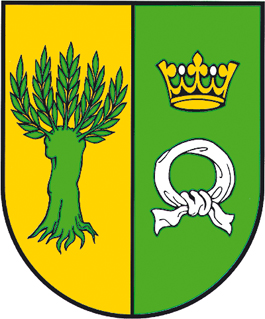 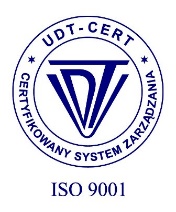 Urząd Gminy Rokietnica
62-090 Rokietnica, ul. Golęcińska 1tel.: +48 61 89 60 600fax: +48 61 89 60 620e-mail: urzad@rokietnica.plwww.rokietnica.plNIP 777-283-48-84Poznański Bank Spółdzielczy w Poznaniu o/Rokietnica69 9043 1041 3041 0023 9110 0001                               ZAWIADOMIENIE O WYBORZE OFERTY NAJKORZYSTNIEJSZEJ. 

Dotyczy postępowania o udzielenie zamówienia publicznego prowadzonego w trybie podstawowym (art.275 pkt 1 ustawy Pzp) pn. Budowa oświetlenia ulicznego na ul. Kukułczej (etap 1)  i Spokojnej w Krzyszkowie w ramach zadania inwestycyjnego „Budowa oświetlenia.”Działając na podstawie art. 253 ust. 1  oraz 253 ust.2  ustawy z dnia 11 września 2019 roku Prawo zamówień publicznych ( Dz. U. z 2023r.  poz. 1605 ze zm. ) zwanej dalej PZP, Zamawiający informuje, że w prowadzonym  przez Gminę Rokietnica postępowaniu   wybrano ofertę złożoną przez;

                             Elektro - Tele  Damian Śmigielski, oś. Piaskowe 11, 62-200 Dalki                               z ceną   147 800  PLN brutto  i okresem  gwarancji - 60 m-cy

Oferta ww. Wykonawcy została uznana za najkorzystniejszą na podstawie kryteriów oceny ofert określonych w  Specyfikacji  Warunków  Zamówienia. 
Wykonawca spełnił warunki udziału w postępowaniu.
Cena oferty mieści się w kwocie, jaką Zamawiający zamierza przeznaczyć na sfinansowanie zamówienia.
Do postępowania złożono  4  oferty  przetargowe.
Oferta Nr 1
PNP Sp. z o.o. ul. Szarych Szeregów 44, 60-462 Poznań
Liczba  otrzymanych  punktów w kryterium cena – 57,58
Liczba otrzymanych punktów w kryterium  okres gwarancji – 40
Łączna ilość otrzymanych punktów – 97,58

Oferta Nr 2
Zakład Robót Budowlanych TEELDOM Sp. z o.o. Sp. j. ul. Dworska 5, 61-619 Poznań
Liczba  otrzymanych  punktów w kryterium cena – 47,68
Liczba otrzymanych punktów w kryterium  okres gwarancji – 40
Łączna ilość otrzymanych punktów – 87,68Oferta Nr 3
ATMA Halina Radzimirska ul. Tuwima 7, 87-700 Aleksandrów Kuj.
Liczba  otrzymanych  punktów w kryterium cena – 41,92
Liczba otrzymanych punktów w kryterium  okres gwarancji – 40
Łączna ilość otrzymanych punktów – 81,92

Oferta Nr 4
Elektro-Tele Damian Śmigielski oś. Piaskowe 11, 62-200 Dalki
Liczba  otrzymanych  punktów w kryterium cena – 60,00
Liczba otrzymanych punktów w kryterium  okres gwarancji – 40
Łączna ilość otrzymanych punktów – 100,00
Podstawa prawna wyboru oferty najkorzystniejszej art.239 ust.1 ustawy  Pzp.

2. Na podstawie art.253 ust.2 PZP  Zamawiający informuje, że z postępowania nie odrzucono oferty  żadnego Wykonawcy.                                                                                                               Z poważaniem,                                                                                                                 Z up. Wójta
                                                                                                             Arkadiusz Klapiński
                                                                                                                Zastępca WójtaSprawę prowadzi:Halina  Wroniecka 
Starszy Inspektor ds. zamówienia publiczne telefon: (61)8960-604Nr RI.271.10.2023Rokietnica, dn. 09.10.2023 r.Rokietnica, dn. 09.10.2023 r.Rokietnica, dn. 09.10.2023 r.